Об утверждении отчета об исполнении бюджета Калининского сельского поселения Вурнарского района Чувашской Республики за I полугодие 2022 годаРуководствуясь статьей 2642 Бюджетного кодекса Российской Федерации и статьей 58 решения Собрания депутатов Калининского сельского поселения Вурнарского района Чувашской Республики от 10.09.2014 г. № 47-4 Об утверждении Положения «О регулировании бюджетных правоотношений  в Калининском сельском поселении Вурнарского района Чувашской Республики», администрация Калининского сельского поселения Вурнарского района Чувашской Республики  п о с т а н о в л я е т:1. Утвердить прилагаемый отчет об исполнении  бюджета Калининского сельского поселения Вурнарского района Чувашской Республики за I полугодие 2022 года (далее – отчет).2. Направить отчет Собранию депутатов Калининского сельского поселения Вурнарского района Чувашской Республики.Глава Калининского сельского поселенияВурнарского района Чувашской Республики	  	                     Глава Калининского сельскогопоселения Вурнарского района			  		     О.Н. Смирнова                                                                 3. Источники финансирования дефицита бюджетаЧĂВАШ РЕСПУБЛИКИВАРНАР РАЙОНĚ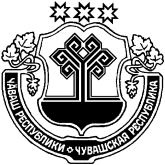 ЧУВАШСКАЯ РЕСПУБЛИКА ВУРНАРСКИЙ РАЙОННУРАС ЯЛ ПОСЕЛЕНИЙĚН АДМИНИСТРАЦИЙĚЙЫШАНУ« 11» июля  2022  №  29Нурас салиАДМИНИСТРАЦИЯ КАЛИНИНСКОГО СЕЛЬСКОГО ПОСЕЛЕНИЯПОСТАНОВЛЕНИЕ« 11» июля  2022  №  29село КалининоПриложениеПриложениеПриложениек постановлению администрации Калининского сельского поселения Вурнарского района Чувашской Республики от 11.07.2022 № 29к постановлению администрации Калининского сельского поселения Вурнарского района Чувашской Республики от 11.07.2022 № 29к постановлению администрации Калининского сельского поселения Вурнарского района Чувашской Республики от 11.07.2022 № 29ОТЧЕТ ОТЧЕТ ОТЧЕТ ОТЧЕТ ОТЧЕТ ОТЧЕТ ОБ ИСПОЛНЕНИИ БЮДЖЕТА КАЛИНИНСКОГО СЕЛЬСКОГО ПОСЕЛЕНИЯ ВУРНАРСКОГО РАЙОНА ЧУВАШСКОЙ РЕСПУБЛИКИ ЗА I полугодие 2022 ГОДАОБ ИСПОЛНЕНИИ БЮДЖЕТА КАЛИНИНСКОГО СЕЛЬСКОГО ПОСЕЛЕНИЯ ВУРНАРСКОГО РАЙОНА ЧУВАШСКОЙ РЕСПУБЛИКИ ЗА I полугодие 2022 ГОДАОБ ИСПОЛНЕНИИ БЮДЖЕТА КАЛИНИНСКОГО СЕЛЬСКОГО ПОСЕЛЕНИЯ ВУРНАРСКОГО РАЙОНА ЧУВАШСКОЙ РЕСПУБЛИКИ ЗА I полугодие 2022 ГОДАОБ ИСПОЛНЕНИИ БЮДЖЕТА КАЛИНИНСКОГО СЕЛЬСКОГО ПОСЕЛЕНИЯ ВУРНАРСКОГО РАЙОНА ЧУВАШСКОЙ РЕСПУБЛИКИ ЗА I полугодие 2022 ГОДАОБ ИСПОЛНЕНИИ БЮДЖЕТА КАЛИНИНСКОГО СЕЛЬСКОГО ПОСЕЛЕНИЯ ВУРНАРСКОГО РАЙОНА ЧУВАШСКОЙ РЕСПУБЛИКИ ЗА I полугодие 2022 ГОДАОБ ИСПОЛНЕНИИ БЮДЖЕТА КАЛИНИНСКОГО СЕЛЬСКОГО ПОСЕЛЕНИЯ ВУРНАРСКОГО РАЙОНА ЧУВАШСКОЙ РЕСПУБЛИКИ ЗА I полугодие 2022 ГОДАКОДЫна 1 июля 2022г.Форма по ОКУД0503117            Дата01.07.2022НаименованиеНаименование       по ОКПОфинансового органафинансового органаКалининское сельское поселение Вурнарского районаКалининское сельское поселение Вурнарского районаКалининское сельское поселение Вурнарского районаГлава по БК993Наименование публично-правового образования Наименование публично-правового образования Бюджет сельских поселенийБюджет сельских поселенийБюджет сельских поселений         по ОКТМО97610440Периодичность: 1 полугодие 2020 г.Периодичность: 1 полугодие 2020 г.Единица измерения:  руб.Единица измерения:  руб.по ОКЕИ383                                 1. Доходы бюджета                                 1. Доходы бюджета                                 1. Доходы бюджета                                 1. Доходы бюджета                                 1. Доходы бюджета                                 1. Доходы бюджета                                 1. Доходы бюджета Наименование показателя Наименование показателяКод строкиКод дохода по бюджетной классификацииУтвержденные бюджетные назначенияИсполнено Наименование показателя Наименование показателяКод строкиКод дохода по бюджетной классификацииУтвержденные бюджетные назначенияИсполнено Наименование показателя Наименование показателяКод строкиКод дохода по бюджетной классификацииУтвержденные бюджетные назначенияИсполнено112345Доходы бюджета - всегоДоходы бюджета - всего010x12 549 902,004 715 122,71в том числе:в том числе:  Доходы от уплаты акцизов на дизельное топливо, подлежащие распределению между бюджетами субъектов Российской Федерации и местными бюджетами с учетом установленных дифференцированных нормативов отчислений в местные бюджеты (по нормативам, установленным федеральным законом о федеральном бюджете в целях формирования дорожных фондов субъектов Российской Федерации)  Доходы от уплаты акцизов на дизельное топливо, подлежащие распределению между бюджетами субъектов Российской Федерации и местными бюджетами с учетом установленных дифференцированных нормативов отчислений в местные бюджеты (по нормативам, установленным федеральным законом о федеральном бюджете в целях формирования дорожных фондов субъектов Российской Федерации)010100 1 03 02231 01 0000 110300 000,00213 247,72  Доходы от уплаты акцизов на моторные масла для дизельных и (или) карбюраторных (инжекторных) двигателей, подлежащие распределению между бюджетами субъектов Российской Федерации и местными бюджетами с учетом установленных дифференцированных нормативов отчислений в местные бюджеты (по нормативам, установленным федеральным законом о федеральном бюджете в целях формирования дорожных фондов субъектов Российской Федерации)  Доходы от уплаты акцизов на моторные масла для дизельных и (или) карбюраторных (инжекторных) двигателей, подлежащие распределению между бюджетами субъектов Российской Федерации и местными бюджетами с учетом установленных дифференцированных нормативов отчислений в местные бюджеты (по нормативам, установленным федеральным законом о федеральном бюджете в целях формирования дорожных фондов субъектов Российской Федерации)010100 1 03 02241 01 0000 1104 000,001 255,36  Доходы от уплаты акцизов на автомобильный бензин, подлежащие распределению между бюджетами субъектов Российской Федерации и местными бюджетами с учетом установленных дифференцированных нормативов отчислений в местные бюджеты (по нормативам, установленным федеральным законом о федеральном бюджете в целях формирования дорожных фондов субъектов Российской Федерации)  Доходы от уплаты акцизов на автомобильный бензин, подлежащие распределению между бюджетами субъектов Российской Федерации и местными бюджетами с учетом установленных дифференцированных нормативов отчислений в местные бюджеты (по нормативам, установленным федеральным законом о федеральном бюджете в целях формирования дорожных фондов субъектов Российской Федерации)010100 1 03 02251 01 0000 110495 960,00245 647,43  Доходы от уплаты акцизов на прямогонный бензин, подлежащие распределению между бюджетами субъектов Российской Федерации и местными бюджетами с учетом установленных дифференцированных нормативов отчислений в местные бюджеты (по нормативам, установленным федеральным законом о федеральном бюджете в целях формирования дорожных фондов субъектов Российской Федерации)  Доходы от уплаты акцизов на прямогонный бензин, подлежащие распределению между бюджетами субъектов Российской Федерации и местными бюджетами с учетом установленных дифференцированных нормативов отчислений в местные бюджеты (по нормативам, установленным федеральным законом о федеральном бюджете в целях формирования дорожных фондов субъектов Российской Федерации)010100 1 03 02261 01 0000 110--26 915,35  Налог на доходы физических лиц с доходов, источником которых является налоговый агент, за исключением доходов, в отношении которых исчисление и уплата налога осуществляются в соответствии со статьями 227, 227.1 и 228 Налогового кодекса Российской Федерации (сумма платежа (перерасчеты, недоимка и задолженность по соответствующему платежу, в том числе по отмененному)  Налог на доходы физических лиц с доходов, источником которых является налоговый агент, за исключением доходов, в отношении которых исчисление и уплата налога осуществляются в соответствии со статьями 227, 227.1 и 228 Налогового кодекса Российской Федерации (сумма платежа (перерасчеты, недоимка и задолженность по соответствующему платежу, в том числе по отмененному)010182 1 01 02010 01 1000 110440 000,00205 109,18  Налог на доходы физических лиц с доходов, источником которых является налоговый агент, за исключением доходов, в отношении которых исчисление и уплата налога осуществляются в соответствии со статьями 227, 227.1 и 228 Налогового кодекса Российской Федерации (пени по соответствующему платежу)  Налог на доходы физических лиц с доходов, источником которых является налоговый агент, за исключением доходов, в отношении которых исчисление и уплата налога осуществляются в соответствии со статьями 227, 227.1 и 228 Налогового кодекса Российской Федерации (пени по соответствующему платежу)010182 1 01 02010 01 2100 110-446,10  Налог на доходы физических лиц с доходов, источником которых является налоговый агент, за исключением доходов, в отношении которых исчисление и уплата налога осуществляются в соответствии со статьями 227, 227.1 и 228 Налогового кодекса Российской Федерации (суммы денежных взысканий (штрафов) по соответствующему платежу согласно законодательству Российской Федерации)  Налог на доходы физических лиц с доходов, источником которых является налоговый агент, за исключением доходов, в отношении которых исчисление и уплата налога осуществляются в соответствии со статьями 227, 227.1 и 228 Налогового кодекса Российской Федерации (суммы денежных взысканий (штрафов) по соответствующему платежу согласно законодательству Российской Федерации)010182 1 01 02010 01 3000 110-9,16  Налог на доходы физических лиц с доходов, полученных физическими лицами в соответствии со статьей 228 Налогового кодекса Российской Федерации (сумма платежа (перерасчеты, недоимка и задолженность по соответствующему платежу, в том числе по отмененному)  Налог на доходы физических лиц с доходов, полученных физическими лицами в соответствии со статьей 228 Налогового кодекса Российской Федерации (сумма платежа (перерасчеты, недоимка и задолженность по соответствующему платежу, в том числе по отмененному)010182 1 01 02030 01 1000 110-1 633,22  Налог на доходы физических лиц с доходов, полученных физическими лицами в соответствии со статьей 228 Налогового кодекса Российской Федерации (пени по соответствующему платежу)  Налог на доходы физических лиц с доходов, полученных физическими лицами в соответствии со статьей 228 Налогового кодекса Российской Федерации (пени по соответствующему платежу)010182 1 01 02030 01 2100 110-4,99  Единый сельскохозяйственный налог (сумма платежа (перерасчеты, недоимка и задолженность по соответствующему платежу, в том числе по отмененному)  Единый сельскохозяйственный налог (сумма платежа (перерасчеты, недоимка и задолженность по соответствующему платежу, в том числе по отмененному)010182 1 05 03010 01 1000 11040 000,0013 041,60  Налог на имущество физических лиц, взимаемый по ставкам, применяемым к объектам налогообложения, расположенным в границах сельских поселений (сумма платежа (перерасчеты, недоимка и задолженность по соответствующему платежу, в том числе по отмененному)  Налог на имущество физических лиц, взимаемый по ставкам, применяемым к объектам налогообложения, расположенным в границах сельских поселений (сумма платежа (перерасчеты, недоимка и задолженность по соответствующему платежу, в том числе по отмененному)010182 1 06 01030 10 1000 110437 000,0053 805,69  Налог на имущество физических лиц, взимаемый по ставкам, применяемым к объектам налогообложения, расположенным в границах сельских поселений (пени по соответствующему платежу)  Налог на имущество физических лиц, взимаемый по ставкам, применяемым к объектам налогообложения, расположенным в границах сельских поселений (пени по соответствующему платежу)010182 1 06 01030 10 2100 110-720,35  Земельный налог с организаций, обладающих земельным участком, расположенным в границах сельских поселений  (сумма платежа (перерасчеты, недоимка и задолженность по соответствующему платежу, в том числе по отмененному)  Земельный налог с организаций, обладающих земельным участком, расположенным в границах сельских поселений  (сумма платежа (перерасчеты, недоимка и задолженность по соответствующему платежу, в том числе по отмененному)010182 1 06 06033 10 1000 110400 000,0086 160,89  Земельный налог с организаций, обладающих земельным участком, расположенным в границах  сельских  поселений  (пени по соответствующему платежу)  Земельный налог с организаций, обладающих земельным участком, расположенным в границах  сельских  поселений  (пени по соответствующему платежу)010182 1 06 06033 10 2100 110-4 298,64  Земельный налог с физических лиц, обладающих земельным участком, расположенным в границах сельских поселений  (сумма платежа (перерасчеты, недоимка и задолженность по соответствующему платежу, в том числе по отмененному)  Земельный налог с физических лиц, обладающих земельным участком, расположенным в границах сельских поселений  (сумма платежа (перерасчеты, недоимка и задолженность по соответствующему платежу, в том числе по отмененному)010182 1 06 06043 10 1000 110108 000,0022 436,05  Земельный налог с физических лиц, обладающих земельным участком, расположенным в границах сельских поселений  (пени по соответствующему платежу)  Земельный налог с физических лиц, обладающих земельным участком, расположенным в границах сельских поселений  (пени по соответствующему платежу)010182 1 06 06043 10 2100 110-1 480,90  Государственная пошлина за совершение нотариальных действий (за исключением действий, совершаемых консульскими учреждениями Российской Федерации)  Государственная пошлина за совершение нотариальных действий (за исключением действий, совершаемых консульскими учреждениями Российской Федерации)010993 1 08 04020 01 1000 1107 000,005 150,00  Доходы, получаемые в виде арендной платы, а также средства от продажи права на заключение договоров аренды за земли, находящиеся в собственности сельских поселений (за исключением земельных участков муниципальных бюджетных и автономных учреждений)  Доходы, получаемые в виде арендной платы, а также средства от продажи права на заключение договоров аренды за земли, находящиеся в собственности сельских поселений (за исключением земельных участков муниципальных бюджетных и автономных учреждений)010993 1 11 05025 10 0000 120290 000,00102 264,70  Доходы от сдачи в аренду имущества, находящегося в оперативном управлении органов управления сельских поселений и созданных ими учреждений (за исключением имущества муниципальных бюджетных и автономных учреждений)  Доходы от сдачи в аренду имущества, находящегося в оперативном управлении органов управления сельских поселений и созданных ими учреждений (за исключением имущества муниципальных бюджетных и автономных учреждений)010993 1 11 05035 10 0000 120285 000,00108 740,00  Прочие поступления от использования имущества, находящегося в собственности сельских поселений (за исключением имущества муниципальных бюджетных и автономных учреждений, а также имущества муниципальных унитарных предприятий, в том числе казенных)  Прочие поступления от использования имущества, находящегося в собственности сельских поселений (за исключением имущества муниципальных бюджетных и автономных учреждений, а также имущества муниципальных унитарных предприятий, в том числе казенных)010993 1 11 09045 10 0000 12012 000,004 045,54  Иные штрафы, неустойки, пени, уплаченные в соответствии с законом или договором в случае неисполнения или ненадлежащего исполнения обязательств перед муниципальным органом, (муниципальным казенным учреждением) сельского поселения  Иные штрафы, неустойки, пени, уплаченные в соответствии с законом или договором в случае неисполнения или ненадлежащего исполнения обязательств перед муниципальным органом, (муниципальным казенным учреждением) сельского поселения010993 1 16 07090 10 0000 14025 001,0025 001,54  Дотации бюджетам сельских поселений на выравнивание бюджетной обеспеченности из бюджета субъекта Российской Федерации  Дотации бюджетам сельских поселений на выравнивание бюджетной обеспеченности из бюджета субъекта Российской Федерации010993 2 02 15001 10 0000 1506 545 905,003 272 952,00  Субсидии бюджетам сельских поселений на осуществление дорожной деятельности в отношении автомобильных дорог общего пользования, а также капитального ремонта и ремонта дворовых территорий многоквартирных домов, проездов к дворовым территориям многоквартирных домов населенных пунктов  Субсидии бюджетам сельских поселений на осуществление дорожной деятельности в отношении автомобильных дорог общего пользования, а также капитального ремонта и ремонта дворовых территорий многоквартирных домов, проездов к дворовым территориям многоквартирных домов населенных пунктов010993 2 02 20216 10 0000 150594 345,00-  Прочие субсидии бюджетам сельских поселений  Прочие субсидии бюджетам сельских поселений010993 2 02 29999 10 0000 1502 129 933,00183 480,00  Субвенции бюджетам сельских поселений на осуществление первичного воинского учета органами местного самоуправления поселений, муниципальных и городских округов  Субвенции бюджетам сельских поселений на осуществление первичного воинского учета органами местного самоуправления поселений, муниципальных и городских округов010993 2 02 35118 10 0000 150235 758,00117 957,00  Прочие безвозмездные поступления в бюджеты сельских поселений  Прочие безвозмездные поступления в бюджеты сельских поселений010993 2 07 05030 10 0000 150200 000,0073 150,00                                              2. Расходы бюджета                                              2. Расходы бюджета                                              2. Расходы бюджета                                              2. Расходы бюджета                                              2. Расходы бюджета                                              2. Расходы бюджета Наименование показателяКод строкиКод строкиКод расхода по бюджетной классификацииУтвержденные бюджетные назначенияИсполнено Наименование показателяКод строкиКод строкиКод расхода по бюджетной классификацииУтвержденные бюджетные назначенияИсполнено Наименование показателяКод строкиКод строкиКод расхода по бюджетной классификацииУтвержденные бюджетные назначенияИсполнено122345Расходы бюджета - всего200200x13 651 428,592 605 297,44в том числе:  Фонд оплаты труда государственных (муниципальных) органов200200993 0104 Ч5 Э 01 00200 121955 286,00434 943,60  Взносы по обязательному социальному страхованию на выплаты денежного содержания и иные выплаты работникам государственных (муниципальных) органов200200993 0104 Ч5 Э 01 00200 129288 496,00116 964,65  Закупка товаров, работ, услуг в сфере информационно-коммуникационных технологий200200993 0104 Ч5 Э 01 00200 24252 000,002 062,50  Прочая закупка товаров, работ и услуг200200993 0104 Ч5 Э 01 00200 244311 515,0072 357,07  Закупка энергетических ресурсов200200993 0104 Ч5 Э 01 00200 247200 000,00115 502,96  Уплата прочих налогов, сборов200200993 0104 Ч5 Э 01 00200 8527 000,00650,00  Уплата иных платежей200200993 0104 Ч5 Э 01 00200 853700,00-  Резервные средства200200993 0111 Ч4 1 01 73430 8701 000,00-  Прочая закупка товаров, работ и услуг200200993 0113 A4 1 02 76120 2445 100,00-  Фонд оплаты труда государственных (муниципальных) органов200200993 0113 Ч5 Э 01 00600 121714 000,00289 073,51  Взносы по обязательному социальному страхованию на выплаты денежного содержания и иные выплаты работникам государственных (муниципальных) органов200200993 0113 Ч5 Э 01 00600 129215 628,0085 448,72  Уплата иных платежей200200993 0113 Ч5 Э 01 73770 8538 000,006 058,00  Фонд оплаты труда государственных (муниципальных) органов200200993 0203 Ч4 1 04 51180 121181 074,0071 450,00  Взносы по обязательному социальному страхованию на выплаты денежного содержания и иные выплаты работникам государственных (муниципальных) органов200200993 0203 Ч4 1 04 51180 12954 684,0020 973,90  Фонд оплаты труда государственных (муниципальных) органов200200993 0310 Ц8 1 01 70020 121483 871,00150 948,28  Взносы по обязательному социальному страхованию на выплаты денежного содержания и иные выплаты работникам государственных (муниципальных) органов200200993 0310 Ц8 1 01 70020 129146 129,0045 653,52  Прочая закупка товаров, работ и услуг200200993 0310 Ц8 1 01 70020 24441 500,0027 334,54  Прочая закупка товаров, работ и услуг200200993 0310 Ц8 1 04 70280 2442 500,00-  Прочая закупка товаров, работ и услуг200200993 0405 Ц9 И 09 S6810 244928 967,39-  Прочая закупка товаров, работ и услуг200200993 0409 A6 2 01 S6570 244394 748,20-  Прочая закупка товаров, работ и услуг200200993 0409 Ч2 1 03 74191 244678 981,0012 380,00  Прочая закупка товаров, работ и услуг200200993 0409 Ч2 1 03 74192 2447 620,002 540,00  Прочая закупка товаров, работ и услуг200200993 0409 Ч2 1 03 S4191 244660 384,00-  Прочая закупка товаров, работ и услуг200200993 0409 Ч2 1 03 S4192 244473 200,00230 800,00  Прочая закупка товаров, работ и услуг200200993 0412 A4 1 02 77590 244150 000,006 000,00  Прочая закупка товаров, работ и услуг200200993 0501 A1 1 03 72770 24412 000,002 288,25  Прочая закупка товаров, работ и услуг200200993 0502 A1 3 01 75080 24455 000,00-  Исполнение судебных актов Российской Федерации и мировых соглашений по возмещению причиненного вреда200200993 0503 A5 1 02 75420 8313 040 757,00-  Закупка энергетических ресурсов200200993 0503 A5 1 02 77400 247219 263,0027 906,54  Прочая закупка товаров, работ и услуг200200993 0503 A5 1 02 77420 244129 900,0023 720,00  Прочая закупка товаров, работ и услуг200200993 0503 A6 2 01 S6570 2441 020 926,00-  Прочая закупка товаров, работ и услуг200200993 0605 Ч3 4 03 72330 2446 000,004 688,23  Прочая закупка товаров, работ и услуг200200993 0801 Ц3 1 05 10640 244100 000,0029 178,00  Прочая закупка товаров, работ и услуг200200993 0801 Ц3 1 05 74810 24420 000,00-  Прочая закупка товаров, работ и услуг200200993 0801 Ц4 1 07 7A390 244100 000,0020 706,46  Закупка энергетических ресурсов200200993 0801 Ц4 1 07 7A390 247406 800,00161 752,71  Иные межбюджетные трансферты200200993 0801 Ц4 1 07 7A390 5401 545 399,00643 916,00  Прочая закупка товаров, работ и услуг200200993 0801 Ц4 1 15 75340 24430 000,00-  Прочая закупка товаров, работ и услуг200200993 1101 Ц5 1 01 11390 2443 000,00-Результат исполнения бюджета (дефицит / профицит)450450x-1 101 526,592 109 825,27 Наименование показателяКод строкиКод источника финансирования дефицита бюджета по бюджетной классификацииУтвержденные бюджетные назначенияИсполнено Наименование показателяКод строкиКод источника финансирования дефицита бюджета по бюджетной классификацииУтвержденные бюджетные назначенияИсполнено Наименование показателяКод строкиКод источника финансирования дефицита бюджета по бюджетной классификацииУтвержденные бюджетные назначенияИсполнено Наименование показателяКод строкиКод источника финансирования дефицита бюджета по бюджетной классификацииУтвержденные бюджетные назначенияИсполнено Наименование показателяКод строкиКод источника финансирования дефицита бюджета по бюджетной классификацииУтвержденные бюджетные назначенияИсполнено12345Источники финансирования дефицита бюджета - всего500x--в том числе:источники внутреннего финансирования бюджета520x--из них:источники внешнего финансирования бюджета620x--из них:Изменение остатков средств700--  Изменение остатков средств на счетах по учету средств бюджетов700000 01 05 00 00 00 0000 0001 101 526,59-2 109 825,27увеличение остатков средств, всего710--  Увеличение остатков средств бюджетов710993 01 05 00 00 00 0000 500--  Увеличение прочих остатков средств бюджетов710993 01 05 02 00 00 0000 500--  Уменьшение остатков средств бюджетов720993 01 05 00 00 00 0000 600--  Уменьшение прочих остатков средств бюджетов720993 01 05 02 00 00 0000 600--  Уменьшение прочих остатков денежных средств бюджетов720993 01 05 02 01 00 0000 610--  Уменьшение прочих остатков денежных средств бюджетов сельских поселений720993 01 05 02 01 10 0000 61013 651 428,592 623 320,04